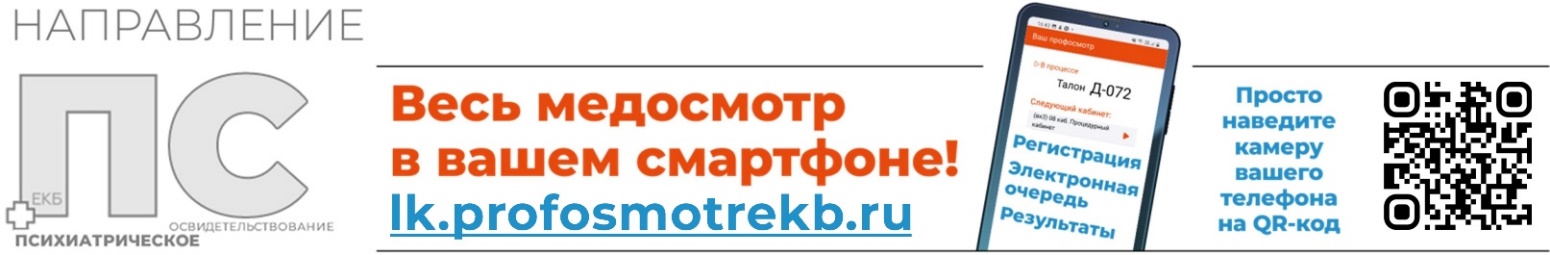 Информация о работодателе:Направление на ОБЯЗАТЕЛЬНОЕ ПСИХИАТРИЧЕСКОЕ ОСВИДЕТЕЛЬСТВОВАНИЕ в медицинский центр «Профосмотр»г. Екатеринбург, ул. Белинского, д. 86, (вход №2, №3), тел.: 8 (343) 363-05-40Г. Виды деятельности, осуществляемые работником в соответствии с приложением № 2 к Приказу Минздрава РФ от 20.05.2022 N 342н:Уполномоченный представитель работодателя:* - без печати организации направление недействительно!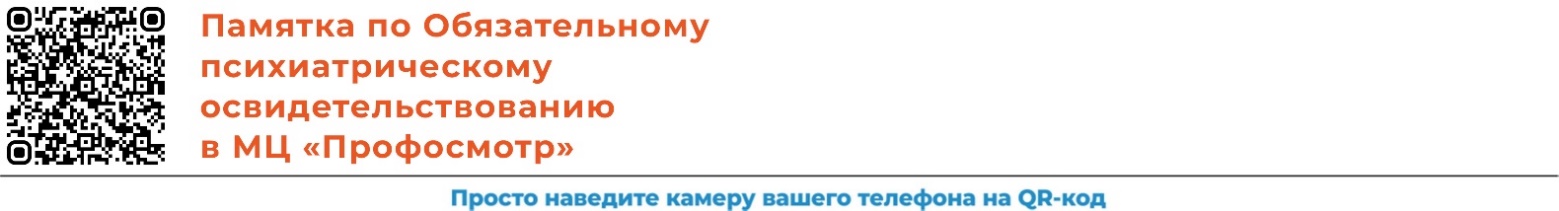 (Полное наименование организации)(ИНН)(Адрес электронной почты)(Контактный телефон)(ОКВЭД)Дата выдачи направленияДата выдачи направленияДата выдачи направленияДата выдачи направленияФамилияФамилияИмяОтчествоОтчествоОтчествоПол: мужской, женский (нужное подчеркнуть)Дата рожденияПрофессия (должность)Наименование структурного подразделенияНаименование структурного подразделения(должность)(подпись)(фамилия, инициалы)